ANEXO AINSCRIÇÃO PARA FUNDAÇÂO C.A.S.A. 2019Declaração de experiência docente junto à Fundação C.A.S.A.(expedida pela EE vinculadora, no caso de docentes que já tenham atuado no projeto)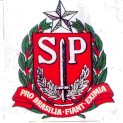 GOVERNO DO ESTADO DE SÃO PAULO SECRETARIA DE ESTADO DA EDUCAÇÃODIRETORIA DE ENSINO DA REGIÃO DE CAMPINAS-LESTEEE	 (papel timbrado da escola)